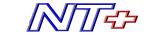 Nemocnice Tábor, a.s zapsána v OR ved. Kraj. soudem v Č. Budějovicích odd. B. vl. 1463 dne 30.9.2005 Bankovní spojení: ČSOB Tábor 199 229 020 /0300 Kpt. Jaroše 2000 390 03 Tábor IČ: 26095203 DIČ: CZ 699005400 BAYER s.r.o. Lítvínovská 609/3 Praha 9 OBJEDNÁVKA č. 24-7503-0076 Objednáváme u Vás dodání: Kontakt:  xxxxxxxxxDodací adresa: Nemocniční lékárna Tábor Výdej pro nemocnici Kpt. Jaroše 2000 390 03Tábor Na základě zákona č.340/2015 žádám o zaslání akceptace objednávky s uvedením předpokládané ceny bez DPH. Email pro zasílání faktur: xxxxxxxx Datum: 25.4.2024 SÚKL Název Počet 224695 ULTRAVIST 300 INJ SOL 10X100ML INJ SOL 224696 ULTRAVIST 300 INJ SOL 10X20ML INJ SOL 10 224708 ULTRAVIST 370 INJ SOL 10X100ML INJ SOL 4 224707 ULTRAVIST 370 INJ SOL 1X200ML INJ SOL 50 224716 ULTRAVIST 370 INJ SOL 8X500ML INJ SOL 4 207733 GADOVIST 1MMOL/ML INJ SOL 1X15ML INJ SOL 207746 GADOVIST 1MMOL/ML INJ SOL ISP 5X10ML I 207745 GADOVIST 1,0MMOL/ML INJ 5X7.5ML+STŘ INJ SOL ISP 223170 PRIMOVIST 0,25MMOL/ML INJ 1X10ML PS INJ SOL ISP 